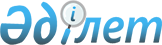 Маңғыстау облысы әкімдігінің 2019 жылғы 1 ақпандағы № 21 "Маңғыстау облысы бойынша бір гектар үшін кен іздеушіліктің салдарын жою бойынша жер қойнауын пайдаланушы міндеттемелерінің орындалуын қамтамасыз ету мөлшерін айқындау туралы" қаулысының күші жойылды деп тану туралыМаңғыстау облысы әкімдігінің 2021 жылғы 29 қаңтардағы № 24 қаулысы. Маңғыстау облысы Әділет департаментінде 2021 жылғы 2 ақпанда № 4453 болып тіркелді
      Қазақстан Республикасының 2016 жылғы 6 сәуірдегі "Құқықтық актілер туралы" Заңына сәйкес Маңғыстау облысының әкімдігі ҚАУЛЫ ЕТЕДІ:
      1. Маңғыстау облысы әкімдігінің 2019 жылғы 1 ақпандағы № 21 "Маңғыстау облысы бойынша бір гектар үшін кен іздеушіліктің салдарын жою бойынша жер қойнауын пайдаланушы міндеттемелерінің орындалуын қамтамасыз ету мөлшерін айқындау туралы" қаулысының (нормативтік құқықтық актілерді мемлекеттік тіркеу Тізілімінде № 3816 болып тіркелген, 2019 жылғы 8 ақпанда Қазақстан Республикасы нормативтік құқықтық актілерінің Эталондық бақылау банкінде жарияланған) күші жойылды деп танылсын.
      2. "Маңғыстау облысының жер қатынастары басқармасы" мемлекеттік мекемесі (Е.Д. Дүзмағамбетов) осы қаулының әділет органдарында мемлекеттік тіркелуін, Маңғыстау облысы әкімдігінің интернет-ресурсында орналастырылуын қамтамасыз етсін.
      3. Осы қаулының орындалуын бақылау Маңғыстау облысы әкімінің орынбасары Б.А. Қашақовқа жүктелсін.
      4. Осы қаулы әділет органдарында мемлекеттік тіркелген күннен бастап күшіне енеді және ол алғашқы ресми жарияланған күнінен кейін күнтізбелік он күн өткен соң қолданысқа енгізіледі.
					© 2012. Қазақстан Республикасы Әділет министрлігінің «Қазақстан Республикасының Заңнама және құқықтық ақпарат институты» ШЖҚ РМК
				
      Маңғыстау облысының әкімі

С. Трумов
